Remitir a     fdeval@fvmp.org Remetre a    fdeval@fvmp.org 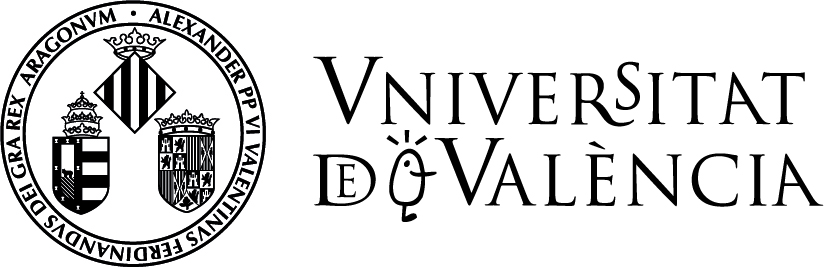 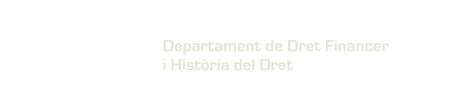 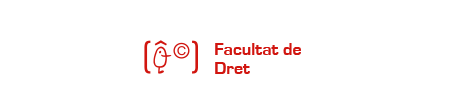 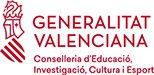 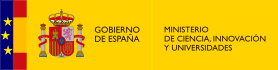 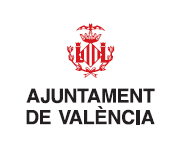 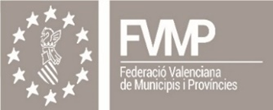 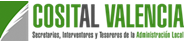 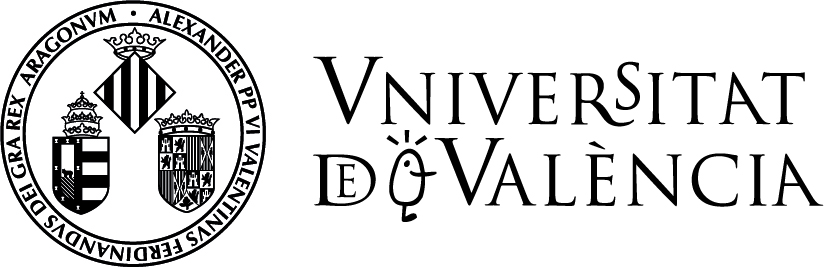 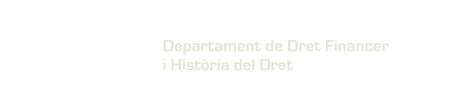 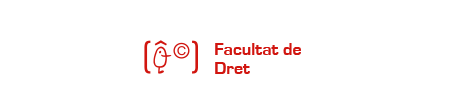 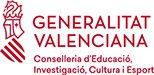 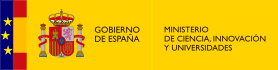 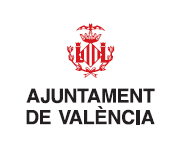 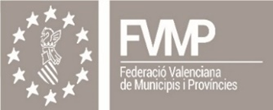 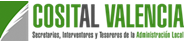 ELS ENS LOCALS DAVANT L'IMPOST SOBRE L'INCREMENT DE VALOR DELS TERRENYS DE NATURALESA ELS ENS LOCALS DAVANT L'IMPOST SOBRE L'INCREMENT DE VALOR DELS TERRENYS DE NATURALESA ELS ENS LOCALS DAVANT L'IMPOST SOBRE L'INCREMENT DE VALOR DELS TERRENYS DE NATURALESA LOS ENTES LOCALES ANTE EL IMPUESTO SOBRE EL INCREMENTO DE VALOR DE LOS TERRENOS DE NATURALEZA URBANALOS ENTES LOCALES ANTE EL IMPUESTO SOBRE EL INCREMENTO DE VALOR DE LOS TERRENOS DE NATURALEZA URBANALOS ENTES LOCALES ANTE EL IMPUESTO SOBRE EL INCREMENTO DE VALOR DE LOS TERRENOS DE NATURALEZA URBANAHOJA DE INSCRIPCIÓN   /  FULLA D´INSCRIPCIÓ                                HOJA DE INSCRIPCIÓN   /  FULLA D´INSCRIPCIÓ                                HOJA DE INSCRIPCIÓN   /  FULLA D´INSCRIPCIÓ                                Entidad Local o persona físicaEntitat Local o persona físcaCargoCàrrecNombre Nom ApellidosCognomsTeléfonoTelèfon e-maile-mail